Long Term Development coaching course. (WW KAYAK) Long term development is a process for the student to be coached and mentored over a period of time to develop their white-water kayak skills from cognitive to antonymous learning. (Made simple instead of thinking about it your skill and understanding will become natural).   This is a top professional course and one of a kind which no other providers are offering and is a rare and fantastic opportunity to be mentored by Andy Holt BCU level 5 coach who will run the course to suit the individual’s needs and learning style. So is this you? I want to get better, not sure what im doing, Is it right? I don’t seem to be progressing, I’m scared! frustrated, lacking motivation then this course is for you and also a great course for coaches and/or river leaders wanting to move up the ladder as well.    Course overview.  Starting in January There will be 2 courses for Intermediates to progressive advanced. Happy on grade 3/3+ but wish to polish up and move into grade 4/4+ territory and improver to progressive paddlers happy on grade 2+/3- and looking at looking smoother on grade 3/3+. There will be 8 sessions spread over 3 to 4 months doing 2 days at a time, All the sessions will be practical on the river including on the first half day an observation and analysis session from myself to see where you are and your needs to move forward. Then we will work on a skill base set on TTPP (technical, tactical, psychological and Physical) Looking at each element with lots of practice and understanding. Also, very important for your learning we will include a long term development & action plan, goal setting short and long and regular feedback including video analysis from myself on your progression. Ratios are only 1 to 4 so you will get plenty of top-quality coaching time and feedback. See dates below   Improver/progressive7th-8th Jan (Thurs/Fri) venue North Wales6th-7th Feb (Sat/Sun) venue TBA25th-26th Feb (Thurs/Fri) venue TBA20th-21st March (Sat/Sun) venue TBAProgress/advanced9th-10th Jan (Sat/Sun) venue North Wales4th-5th Feb (Thurs/Fri) venue TBA27th-28th Feb (Sat/Sun) venue TBA18th-19th March (Thurs/Fri) venue TBAAll First sessions will be based in North Wales unless Covid restrictions are in place then it will be moved to Devon or South Lakes with the next session’s venues to be arranged. For your development it is important to get onto different geological areas and water types therefore I would like all students to experience different areas such as the South West, North/South Wales, Lakes, Or Yorkshire, We will have the discussion with each group and try and accommodate venues that are suited for all to where you live, However some compromise will have to be made if team members are spread across the country.  Cost of the course Is £675 pounds. Which includes 8 full days of coaching and mentoring from Andy Holt BC level 5 coach, including a long-term development/action plan, goal setting short and long and regular feedback including video analysis from myself on your progression.   Excludes accommodation and kit hire.  The course does not supply boats and Kit, Therefore you will need a good river running or creek Kayak, fully air bagged along with WW helmet (No £30 cheap helmets please this is you head your talking about), Good solid footwear, BA and spray deck,  Some of this course is during the winter months so a dry suit is advised or good cag and pants with plenty of warm inner layers.    Safety kit, small first aid kit, throwline, long piece of tape (4/5m) with a screw gate karabiner, river knife and whistle. Up to you on other safety kit as I do carry everything.  You will also need lunch and a drink for each day.  Accommodation is not included; however, recommendations can be made for each area to suit your budget.  BOOKING FORM  NAME  _______________________________________________________________   ADDRESS _____________________________________________________________  ___________________________________________________POSTCODE__________  TELEPHONE   DAY______________________  EVENING________________________  EMAIL________________________________________________________________  AGE_______ DATE OF BIRTH__________________OCCUPATION_________________  ANY MEDICAL CONDITIONS, ALLERGIES OR SIGNIFICANT DISABILITIES  ______________________________________________________________________ ______________________________________________________________________   Please send your deposit of £150 along with this form. Leaving an outstanding balance of £525, payable by bank transfer.                                                                 THE FULL COURSE FEE IS £675           Bank transfer details.   Account name A Holt, Sort code 772228, Account 63248968   I confirm:  I am fit to take part in the course - I have included any medical conditions or other concerns on the form above  I have read and accept the terms and conditions of booking  I am over 18 years of age  SIGNED________________________________   DATE_________________    /  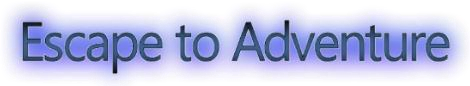 www.escapetoadventure.com  TERMS AND CONDITIONS     please read this section carefully before filling in your booking form   Escape to Adventure is a trading name of Andrew Holt.  All courses require a minimum of 3 people to run. Places can only be secured by submitting a completed booking form together with your deposit. We will confirm the course as soon as minimum numbers are met. The full balance is due no less than 4 weeks prior to the course start date.  Cancellations by the client  All cancellations must be in writing. Once the course is confirmed your deposit is non-refundable. After the course is confirmed we will book accommodation, our own transportation and any additional guides needed for your course. If you cancel after the course is confirmed, we will invoice you for a proportion of the course fee to cover costs we have already incurred. If you cancel 4 weeks or less before the start of the course the full course fee will be payable. We are happy for you to transfer your place on the course to another paddler, provided he/she meets the minimum pre-requisites and pays any outstanding balance due.   Cancellations by Escape to Adventure  We are fully committed to ensure that your course/activities will actually run, however Escape to Adventure will notify the client if we believe that the course has to be cancelled due to dangerous/unsuitable conditions or other situations beyond our control. Escape to Adventure may cancel the course where numbers fail to reach a workable level. We will give no less than 4 weeks’ notice of this. In any situation where the course has to be cancelled by Escape to Adventure we will offer the client a full refund of the course fee paid by the client or an alternative course and date.  Safety & Insurance  Escape to Adventure only employ fully trained and qualified instructors to undertake the activities we do and we will do our up most to limit the risk of injury during an activity. However, participation in adventurous sports entails some risk, water sports and adventurous activities are hazardous by nature and participants in such activities must accept that there is some element of risk or injury.  Under 18s must be accompanied by a parent or guardian over the age of 18. A reasonable level of physical fitness is needed. Escape to Adventure will not be responsible for loss or damage to clients’ own equipment or injury caused by the clients’ own equipment being defective.  Advice will be given on the suitability of personal equipment before any activities take place.  Pre-requisite paddler experience is put in place for the safety and enjoyment of everyone on the trip. Whilst we do our best to accommodate clients’ wishes, our instructors will tailor the itinerary to suit the skills and abilities of the group. Where an individual does not meet the advertised pre-requisite standard we may not allow him/her to paddle some rivers or sections of rivers. Anyone deliberately or recklessly failing to follow our reasonable instructions on the river, or whose behaviour is affecting the safety or enjoyment of the group, may be required to leave the trip.    We emphasize that the course fee only covers arrangement of accommodation, guiding/coaching. All clients must put their own personal insurance in place to cover days lost due to illness or injury, delayed arrival, lost luggage or equipment etc. Clients must ensure their personal insurance includes comprehensive medical cover for the activities to be undertaken.  